PERSONAL INFORMATION:Date of Birth		: September 26, 1981Age			: 33 yrs. OldCivil Status		: MarriedNationality		: FilipinoLanguage(s)		: Tagalog and EnglishCAREER OBJECTIVE:                                                                                                                         Seeking a challenging career where I can utilize my academic technical, my analytical knowledge, and my major experiences that could significantly contribute to the growth of the organization with hard work and dedication.SKILLS & PROFICIENCY:	Excellent presentation and communication skills.Ability to adapt quickly to new challenges and work under pressure.Ability to plan, prioritize activities and work in a fast changing environment.Quick to learn with good interpersonal and organizational skillsProficient in Window, MS- Office (Word, Excel, Power Point, Outlook).WORK EXPERIENCE:	JOB TITLE		 : Personal Assistant of General Manager in Business Development &OperationsDATE OF EMPLOYMENT	 : October 19, 2013 to presentCOMPANY		 : Cleanco Trading, Importing and Services Est.                                          United Arab EmiratesDuties/Responsibilities:Assisting General Manager (Business Development and Operations).Performs for project correspondence.Performs for client correspondence.Responsible for the site reports including timesheets, leave, and absence.Encoding technical information in coordination with Pest Control/Landscaping Department.Responsible for the booking of Air Ticket and E-Promise (ERP) encoding for the ZADCO Project.Performs other related duties and other administration task assigned by the General Manager and assisting other staff when required.JOB TITLE		 : Administrative Assistant DATE OF EMPLOYMENT	 : May 2009 to June 2010COMPANY		 : De La Salle Lipa                                          PhilippinesDuties/Responsibilities:Conduct initials interviews and giving entrance exams for the applicant students.Assist the students answering questions and helping them in searching information.Receives a variety of documents, computer entry and document filing.Encodes information from a variety sources into a computer data base.Organizes and maintains files of record and correspondence of both routine and confidential nature.JOB TITLE		 : Administrative Assistant DATE OF EMPLOYMENT	 : March 2007 to April 2009COMPANY		 : De La Salle University and De La Salle – College of Saint Benilde                                          PhilippinesDuties/Responsibilities:Answers telephone calls, takes and relays messages and respond to phone inquiries.Assist the students answering questions and helping them in searching information.Receives a variety of documents, computer entry and document filing.Managing and maintaining the superior’s calendar.Processing various reports/request that come in the faculty, staff and students.Preparing extra service for every term.Responsible to be organized, motivated individual who is capable of communicating with others in a positive and professional manner.Responsible for preparing, assisting and monitoring in the Enrollment and Adjustment of Schedule of the students.Handles incoming calls and performs administrative duties.JOB TITLE		 : Data SpecialistDATE OF EMPLOYMENT	 : September 2002 to February 2007COMPANY		 : SPI Technologies Inc.                                           PhilippinesDuties/Responsibilities:Types or inputs information from a variety sources into a computer database.Tags the data to the corresponding classification.Proofreads and ensures the documents are correct spelling.ON-THE-JOB TRAINING:DATE                  	 : June 2001 to November 2001COMPANY		 : San Miguel Group of Workers Inc                                                                                    PhilippinesDuties/Responsibilities:Types or inputs information from a variety sources into a computer database.Handles incoming calls and performs administrative duties.Organizes and maintains files of record and correspondence of both routine and confidential nature.Receives a variety of documents, computer entry and document filing.EDUCATIONAL ACHIEVEMENTS:2008-2012		Bachelor of Science in Information ManagementUniversity of Rizal System Philippines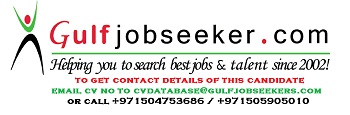 Gulfjobseeker.com CV No: 1465188